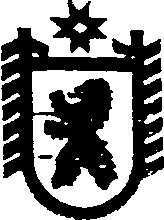 Республика КарелияАДМИНИСТРАЦИЯ СЕГЕЖСКОГО МУНИЦИПАЛЬНОГО РАЙОНАРАСПОРЯЖЕНИЕот  20  февраля  2018   года   №  21 - р  СегежаО проведении закупки товаров (работ, услуг) для муниципальных нужд администрации Сегежского муниципального района  В соответствии с Федеральным законом от 5 апреля 2013 г. № 44-ФЗ                               «О контрактной системе в сфере закупок товаров, работ, услуг  для обеспечения государственных и муниципальных нужд»:  1. Осуществить закупку на оказание услуг по отлову, транспортировке и содержанию  безнадзорных животных (собак) на сумму 484 709 (четыреста восемьдесят четыре тысячи семьсот девять) рублей 91 копейка за счет средств субвенции на осуществление отдельных государственных полномочий Республики Карелия по организации проведения на территории Республике Карелия мероприятий по отлову и содержанию безнадзорных животных путем проведения аукциона в электронной форме (далее – электронный аукцион).   2.   Главному специалисту комитета по управлению муниципальным имуществом и земельными ресурсами администрации Сегежского муниципального района                      Н.К. Запаранюк: 1)   совместно с ведущим специалистом отдела по делам гражданской обороны, чрезвычайным ситуациям и мобилизационной подготовке администрации Сегежского муниципального района Т.Г. Ушаковой разработать и представить на утверждение  главы администрации Сегежского муниципального района извещение и аукционную документацию о проведении электронного аукциона в срок  до 26 февраля 2018 г.; 2) разместить в единой информационной системе в сфере закупок (https://zakupki.gov.ru) извещение и аукционную документацию о проведении электронного аукциона 26 февраля 2018  г.; 3)  разместить в информационно-телекоммуникационной сети «Интернет» на официальном сайте администрации Сегежского муниципального района  http://home.onego.ru/~segadmin информацию о проведении электронного аукциона не позднее 27 февраля 2018 г.  3.   Заседание Единой комиссии по осуществлению закупок товаров, работ, услуг для муниципальных нужд администрации Сегежского муниципального района по  рассмотрению первых частей заявок на участие в электронном аукционе  провести                 7 марта 2018 г. в 11.00 часов.   4.    Электронный аукцион провести 12 марта 2018 г. 5.     Заседание Единой комиссии по осуществлению закупок товаров, работ, услуг для муниципальных нужд администрации Сегежского муниципального района по  рассмотрению вторых  частей заявок на участие в электронном аукционе провести                  14 марта 2018 г. в 11.00 часов. 6. Контроль исполнения настоящего распоряжения возложить на                       председателя комитета по управлению муниципальным имуществом и земельными ресурсами администрации Сегежского муниципального района А.А.Гашкову.         Глава  администрацииСегежского муниципального района                                                           Ю.В. ШульговичРазослать: в дело, ОБУ, КУМИ. УЭР, Отдел ГОЧСиМР, ФУ, ЮО - в эл.виде.